	Community Advisory Committees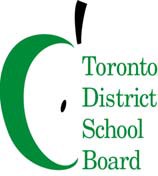 To: Members of the Inner City Community Advisory Committee (ICCAC)
Committee Name: ICCAC
Date: April 20, 2023
Time: 9:00 a.m. Virtual (link): https://tdsb-ca.zoom.us/j/92866410961?pwd=RlVtWWd4WTBOQXhCZmJUWHAvUTExZz09Committee Co-Chairs: Trustee Alexis Dawson, Ward 9; Omar Khan, ParentAGENDAFrom: Lynn Strangway, Executive Superintendent, Learning Centre 3Jack Nigro, Executive Superintendent, Learning Centre 4#ItemFacilitator/PresenterTimelineRecommendations
/Motions1Land AcknowledgementWelcome/IntroductionsOmar Khan9:00 a.m.2Approval of AgendaDeclaration of Possible Conflict of InterestOmar Khan9:05 a.m.3Review and Approval of the Notes – March 23, 2023Omar Khan9:10 a.m.4Co-Chairs’ ReportTrustee Alexis DawsonOmar Khan9:15 a.m.5Board Reporting Process - ReviewLynn StrangwayJack Nigro9:30 a.m.6CSW UpdateCommunity Support Workers9:40 a.m. 7Business Arising from March 23 meetingMotions/RecommendationsOmar Khan10:00 a.m.Laurie Green / Robert Spencer8MSIC UpdateModel Schools Budget PresentationKaren Murray, System Superintendent, Equity, Anti-Racism, Anti-Oppression and Early YearsStephanie Fearon, Coordinator, Model Schools for Inner Cities / Equity, Anti-Racism and Anti-Oppression10:30 a.m. 9Other BusinessNext Meeting:May 18, 2023, at 6:00 p.m. – VirtualOmar Khan10:55 a.m. 10AdjournmentOmar Khan11:00 a.m.